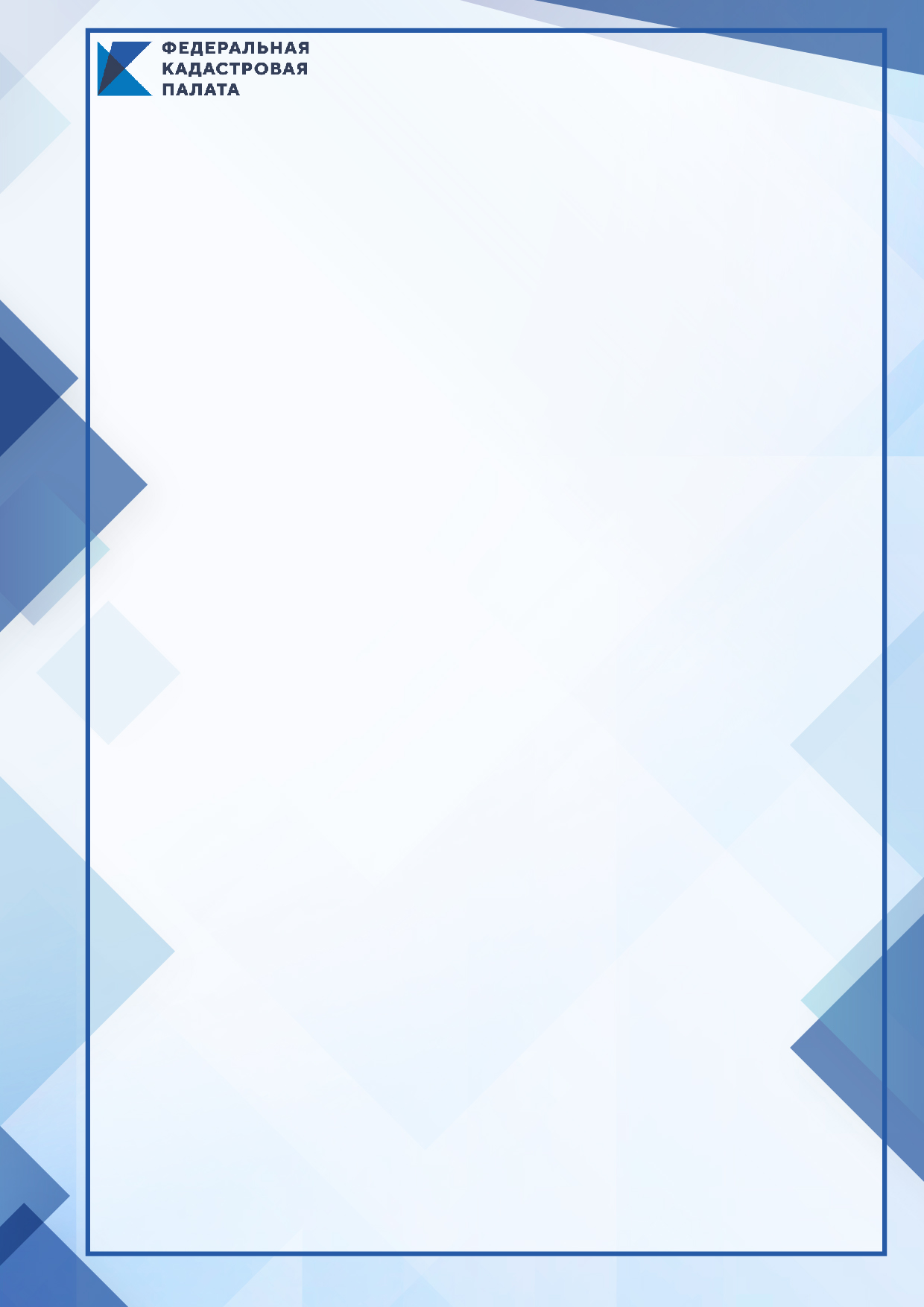 27 апреля 2021 года в 10:00 (МСК) филиал ФГБУ «ФКП Росреестра» по Краснодарскому краю проведет вебинар на тему: «Как пайщику выделить участок сельхозназначения?».Краснодарский край, Ставрополье, Черноземье и ряд других регионов России известны плодородными землями сельхозназначения. И здесь в 90-е годы работники сельхозпредприятий получали «земельные паи». Владельцы паев, долей в праве общей собственности на сельхозугодия, – главные адресаты нашего вебинара.Любой пайщик оказался в ситуации выбора: оставить все как есть либо же выделить долю в натуре с установлением границ собственного участка. О преимуществах и недостатках второго варианта вам расскажут эксперты Кадастровой палаты по Краснодарскому краю.Как определиться с местоположением выделяемого участка?Что входит в необходимый пакет документов?Может ли площадь участка отличаться от документально подтвержденной?Что сделать во избежание приостановки кадастрового учета?И это далеко не все вопросы, планируемые к рассмотрению. Дополнительно вы узнаете, к примеру, и о возможностях Публичной кадастровой карты, и о причинах, по которым земельный участок может быть изъят.На вебинаре выступят специально приглашенные гости:– глава муниципалитета познакомит с участием органа местного самоуправления в процедуре выдела участка сельхозназначения;– представитель Управления Росреестра по Краснодарскому краю сообщит, как получить материалы, находящиеся в государственном фонде данных землеустройства.Присоединяйтесь – будет интересно! На вебинаре в рамках темы вы сможете задать интересующий вопрос, также задать такой вопрос заранее. Электронный адрес для направления вопросов заранее: infowebinar@kadastr.ru.Стоимость составляет (в т.ч. НДС): 1 слушатель- 3000 руб.Для участия Вам необходимо пройти авторизацию по ссылке https://webinar.kadastr.ru/webinars/ready/detail/148Оплата принимается до 26 апреля 2021 года. Успейте оплатить квитанцию!Убедительная просьба - оплачивать участие в вебинаре как гражданин (физическое лицо), а не от организации.С уважением,Кадастровая палатапо Краснодарскому краютел.: 8(861) 992-13-02 (доб. 2750)Е-mail: oovkad@mail.ruСайт: kadastr.ru (регион – Краснодарский край)